PENGARUH MUTU PELAYANAN KESEHATAN GIGI DAN MULUT TERHADAP MINAT KUNJUNGAN ULANG PASIEN DI PUSKESMAS CIMAHI SELATANKARYA TULIS ILMIAHDiajukan Untuk Memenuhi Salah Satu Syarat UntukMenyelesaikan Pendidikan Program Diploma III Pada JurusanKesehatan Gigi Politeknik Kesehatan Bandung.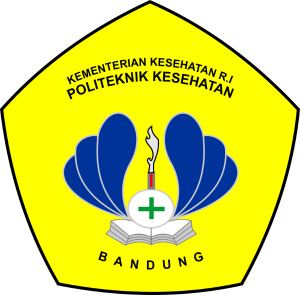 Natasya Ariska SalsabilaP17325118030KEMENTERIAN KESEHATAN REPUBLIK INDONESIAPOLITEKNIK KESEHATAN BANDUNGJURUSAN KEPERAWATAN GIGI2021